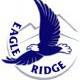 Parent Advisory Council (PAC)Meeting Agenda: Thursday November 29th 20186:45PM – School LibraryCall to OrderApproval of Agenda – Thursday November 29th 2018Approval of Minutes – Tuesday October 23rd 2018President’s Report – Melissa FisherPrincipal’s Report – Don HutchinsonTreasurer’s Report – Stella PepperDPAC Report – Maribeth PearsonCommittee ReportsHot Lunch / Treat Days – Salima SoukoreffParent Education – VacantTraffic & Safety Committee – VacantEmergency Preparedness Committee – Amanda CawthraWebsite & Newsletter / Parent Communication – Sarah TurnerSchool Event / Fundraising Committee – Melissa Fisher/ Salima SoukoreffGrade 5 Committee – VacantNew Business / UpdatesSecret ShopperMotions: 1. To allow for up to but no more than $2620 from our general account be used towards items purchased for classrooms. (Amount allotted based on each teachers FTE. Receipts to be submitted and approved by the PAC executive) 2. To allow for up to but no more than $350 from our gaming account be used to purchase items needed for Pancake breakfast. Open Discussion (Time Permitting)AdjournmentAny members of the Eagle Ridge Community that would like to add to a future agenda must have their agenda item(s) forwarded 2 weeks prior to meeting to our PAC President Melissa Fisher or Vice President Amanda Cawthra via email to eagleridgepac@gmail.com .  Only items on the agenda will be discussed.